SATURDAY, 01/3005:29		A JOURNEY TO THE ERA OF THE GREEK REVOLUTION THROUGH THE TEXTS OF 1821		Created and Presented: By Professor Maria Efthimiou05:30		ERT WEEK-END 		Informative News Broadcasting Program with Giannis Skalkos and Kostas Laskaratos09:00		NEWS BULLETIN – SPORTS - WEATHER09:15		MARION MIXELIDAKI - NEWS PROGRAM		Informative Broadcasting Program12:00		NEWS REPORT SPORTS - WEATHER13:00		SEVEN - NEWS REPORT		Weekly Political Review with Valia Petouri 14:00		IT HAPPEND IN EUROPE		With Giorgo Papageorgiou and Clio Nikolaou14:59		A JOURNEY TO THE ERA OF THE GREEK REVOLUTION THROUGH THE TEXTS OF 1821 		Created and Presented: By Professor Maria Efthimiou15:00		NEWS REPORT SPORTS - WEATHER16:00		FASHION STORIES WITH KATIA ZYGOULI “Power Dressing” 17:00 		BASKETLEAGUE |13th  MATCHDAY| LAVRIO – PAOK (L)19:00		GREEK CLASSICAL MOVIE “Grafio Sinikesion“		Comedy 1956 Production20:30		AS OF TO DAY IN THE 20th CENTURY21:00		CENTRAL NEWS – SPORTS – WEATHER		With Giannis Daras21:59		A JOURNEY TO THE ERA OF THE GREEK REVOLUTION THROUGH THE TEXTS OF 182122:00		WE SAY YES TO SONGS “Dedicated to Laiko Palko (Popular Songs)” 			Musical Program Presented by Natalia Dragoumi and Mihalis Marinos02:00		THE BIG GAME (TO MEGALO PEHNIDI) “Teams: Vasilis Kournetas – Vurginia Kravarioti”		Sports Game Show with Giorgo Lentzas03:00		GREEK CLASSICAL MOVIE “Grafio Sinikiseon”		Comedy,  1956 Production04:30		POP MAGIRIKI “Fava Santorinis –Katiki Domokou–Mastiha Xiou”		With Manoli PapoutsakiSUNDAY, 01/3105:15		LIFE FROM A DIFFERENT PERSPECTIVE “Kithnos, the Island of Simplicity” 			A travel documentary with Ina Tarandou06:15		FASHION STORIES WITH KATIA ZYGOULI “Power Dressing”07:00		ART WEEK “Dimitris Lignadis – Monsieur Minimal”					Interview – Talk Show with Lena Aroni  07:59			NEW A JOURNEY TO THE ERA OF THE GREEK REVOLUTION THROUGH THE TEXTS OF 1821 Created and Presented: By Professor Maria Efthimiou08:00		GREEEK ORTHODOX CHURCH SERVICE		Direct Broadcasting from the Central Cathedral of Athens  10:30		GUIDING PATHS RELIGIOUS TRAVEL SERIES “EGYPT: Patriarchy of Alexandria – A Flame of Orthodoxy that has never been extinguish” (R)		Travel Series to Monasteries in the Mediterranean -2020 production11:30		WITH VIRTUE AND VALOUR		An Armed Forces production series12:00		NEWS REPORT- SPORTS - WEATHER13:00		SALT OF THE EARTH “In Εpiros with Elia Plastira”		Traditional Greek Music show With Lampro Liava	14:59		NEW A JOURNEY TO THE ERA OF THE GREEK REVOLUTION THROUGH THE TEXTS OF 1821 		Created and Presented: By Professor Maria Efthimiou15:00		NEWS REPORT- SPORTS - WEATHER16:00		THE BIG GAME (TO MEGALO PEHNIDI) “Spiros Pigos – Anti Melidonis”		New Sports Game Show with Giorgos Lentzas 17:00			BASKETLEAGUE | 13TH MATCHDAY | PANATHINAIKOS - PROMITHEAS (L)19:00		GREEK CLASSICAL MOVIE “O Gampros mou o Prikothiras” 		Comedy, 1967 Production 20:30		AS OF TO DAY IN THE 20th CENTURY21:00		CENTRAL NEWS – SPORTS – WEATHER		With Giannis Daras21:59		A JOURNEY TO THE ERA OF THE GREEK REVOLUTION THROUGH THE TEXTS OF 1821		Created and Presented: By Professor Maria Efthimiou22:00		ATHLETIC SUNDAY 		Weekly Sports Program with Tassos Kollintzas and Elena Bouzala00:00		VOLLEY LEAGUE | 6th MATCHDAY | PAOK - OLIMPIAKOS (P.R)02:00		KLINON ESTI “Stories of the City – Popular Athletes”		With Marina Danezi 03:00		GREEK CLASSICAL MOVIE “O Gampros mou o Prikothiras” 		Comedy, 1967 Production04:30	 	POP MAGIRIKI 	“Graviera of  Crete – Agoureleo Halkidas ”	 	Cooking Progam with Manoli Papoutsaki05:15		AS OF TODAY IN THE 20TH CENTMONDAY, 02/0105:29		A JOURNEY TO THE ERA OF THE GREEK REVOLUTION THROUGH THE TEXTS OF 1821 		Created and Presented: By Professor Maria Efthimiou05:30		…FROM SIX  		News Broadcasting program presented by Dimitris Kottaridis and Giannis Pittaras10:00		NEWS BULLETIN - SPORTS - WEATHER10:15		CONNECTIONS 		Informative News Program Presented by Costas Papachlimintzos and Alexandra Kaimenou12:00		NEWS REPORT - SPORTS - WEATHER13:00		FIND THE ANSWER – 	Game show of knowledge, memory & observation with Nikos Kouris	 14:00		SIN GENEXI - Guest: “ Aspa Palimeri “    With Georgos Pirpasopoulos   (R)		A documentary series dedicated exclusively to women14:59		A JOURNEY TO THE ERA OF THE GREEK REVOLUTION THROUGH THE TEXTS OF 1821 15:00		NEWS REPORT - SPORTS – WEATHER	                       			With Antonis Alafogiorgos16:00		FLERT  	Entertainment Magazine Show with Nantia Kontogeorgi18:00		NEWS REPORT - SPORTS – WEATHER 		News Report in Sign Language19:00		ENCOUNTERS WITH NOTEBLE PEOPLE (R) 20:00		VIEWPOINT “Gallery” (R)	 	Doc. series about art of modern photograph 20:25		 MONOGRAMMA “Praxiteles Tzanoulinos – Sculptor” (R)		Autobiographies of Prominent Personalities 21:00		CENTRAL NEWS REPORT - SPORTS - WEATHER		With Andriana Paraskevopoulou21:59		A JOURNEY TO THE ERA OF THE GREEK REVOLUTION THROUGH THE TEXTS OF 1821 2200		MOM’S CAKE “Psarosoupa Part B’” (R)23:00		INFORMATIVE NEWS REPORT PROGRAM		A day to day report and analysis on current affairs by ERT news reporters00:00		AS OF TODAY IN THE 20TH CENTURY00:15		MEETING POINT 	“Melina Aslanidou – Mihalis Kouinelis” 		Interview and Talk Show - Two celebrities interview eachother---------------------------------------------------------------------------------------------------------------------------01:00		FLERT 03:00		MOM’S CAKE “Psarosoupa Part B’” (R)04:00		MONOGRAMMA “Kostas Mountakis” (R)04:30		VIEWPOINT “Gallery” (R)05:00		AS OF TODAY IN THE 20TH CENTURY	TUESDAY, 02/205:29		A JOURNEY TO THE ERA OF THE GREEK REVOLUTION THROUGH THE TEXTS OF 1821 		Created and Presented: By Professor Maria Efthimiou05:30		…FROM SIX  		News Broadcasting program presented by Dimitris Kottaridis and Giannis Pittaras10:00		NEWS BULLETIN - SPORTS - WEATHER10:15		CONNECTIONS 		Informative News Program Presented by Costas Papachlimintzos and Alexandra Kaimenou12:00		NEWS REPORT - SPORTS - WEATHER13:00		FIND THE ANSWER – GAME SHOW		Game show of knowledge, memory & observation with Nikos Kouris14:00		BALKAN EXPESS “Romania- Dobrogea” Part B”		A travel documentary series 14:59 		A JOURNEY TO THE ERA OF THE GREEK REVOLUTION THROUGH THE TEXTS OF 1821 		Created and Presented: By Professor Maria Efthimiou15:00		NEWS REPORT - SPORTS - WEATHER		With Antonis Alafogiorgos16:00		FLERT 		Entertainment Magazine Show with Nantia Kontogeorgi18:00		NEWS REPORT - SPORTS – WEATHER - COVID 19		News Report in Sign Language19:00		MEETING POINT 	“Melina Aslanidou – Mihalis Kouinelis” (E)		Interview and Talk Show - Two celebrities interview eachother20:00		LIFE IS ABOUT MOMENTS “Giannis Parios” (E)		Talk Show – Interviews with Andrea Roditis21:00		CENTRAL NEWS REPORT-SPORTS-WEATHER		With Andriana Paraskevopoulou		21:59		A JOURNEY TO THE ERA OF THE GREEK REVOLUTION THROUGH THE TEXTS OF 1821		Created and Presented: By Professor Maria Efthimiou22:00		GREEK CLASSICAL MOVIE “Dimitri mou Dimitrimou ” 		Musical  comedy, 23:45		WITHIN ATTICA “Ymittos” Travel Documentary00:00		AS OF TODAY IN THE 20TH CENTURY00:15		HE AND THE OTHER “Guest:  Giorgos Kapoutsidis ” 		With Thodoris Vamvakaris and Takis Giannoutsos ---------------------------------------------------------------------------------------------------------------------------01:00		FLERT 03:00		LIFE IS ABOUT MOMENTS “Giannis Parios”  (E)04:00		BALKAN EXPESS “Romania – Dobrogea” Part B’05:00		AS OF TODAY IN THE 20TH CENTURYWEDNESDAY, 02/0305:29		A JOURNEY TO THE ERA OF THE GREEK REVOLUTION THROUGH THE TEXTS OF 1821 		Created and Presented: By Professor Maria Efthimiou05:30		…FROM SIX  		News Broadcasting program presented by Dimitris Kottaridis and Giannis Pittaras10:00		NEWS BULLETIN - SPORTS - WEATHER10:15		CONNECTIONS 		Informative News Program Presented by Costas Papachlimintzos and Alexandra Kaimenou12:00		NEWS REPORT - SPORTS - WEATHER13:00		FIND THE ANSWER – GAME SHOW		Game show of knowledge, memory & observation with Nikos Kouris14:00		BORDERS “Alexandria of Egypt and the Mediterranean” Part B’ 		Presented by Alexis Alexiadis14:59		A JOURNEY TO THE ERA OF THE GREEK REVOLUTION THROUGH THE TEXTS OF 1821 		Created and Presented: By Professor Maria Efthimiou15:00		NEWS REPORT - SPORTS - WEATHER		With Antonis Alafogiorgos16:00		FLERT Entertainment Magazine Show with Nantia Kontogeorgi18:00		NEWS REPORT - SPORTS - WEATHER 		News Report in Sign Language19:00		HE AND THE OTHER 		With Thodoris Vamvakaris and Takis Giannoutsos - Guest:  Giorgos Kapoutsidis (R) 20:00		TO EXTREME with Vicki Flessa21:00		CENTRAL NEWS REPORT – SPORTS – WEATHER		With Adriana Paraskevopoulou21:59		A JOURNEY TO THE ERA OF THE GREEK REVOLUTION THROUGH THE TEXTS OF 1821 		Created and Presented: By Professor Maria Efthimiou22:00		MUSICAL BOX 		Guest star:  “Glikeria and the Yellow Bicycles” 		Musical program presented by Nikos Portokaloglou and Rena Morfi---------------------------------------------------------------------------------------------------------------------------00:00		BORDERS “Alexandria of Egypt and the Mediterranean” Part B’ 01:00		FLERT03:00		MUSICAL BOX Guests:  “Glikeria and the Yellow Bicycles”05:00		AS OF TODAY IN THE 20TH CENTURYTHURSDAY 02/0405:29		 A JOURNEY TO THE ERA OF THE GREEK REVOLUTION THROUGH THE TEXTS OF 1821		Created and Presented: By Professor Maria Efthimiou05:30		…FROM SIX  		News Broadcasting program presented by Dimitris Kottaridis and Giannis Pittaras10:00		NEWS BULLETIN - SPORTS - WEATHER10:15		CONNECTIONS 		Informative News Program Presented by Costas Papachlimintzos and Alexandra Kaimenou12:00		NEWS REPORT - SPORTS - WEATHER 13:00		FIND THE ANSWER – GAME SHOW 		Game show of knowledge, memory & observation with Nikos Kouris14:00		EVERY LOCATION AND A SONG 		“Dances of Evros” With Giorgos Melikis14:59 		A JOURNEY TO THE ERA OF THE GREEK REVOLUTION THROUGH THE TEXTS OF 1821		Created and Presented: By Professor Maria Efthimiou15:00		NEWS REPORT - SPORTS - WEATHER 16:00		FLERT  	Entertainment Magazine Show with Nantia Kontogeorgi18:00		NEWS REPORT - SPORTS – WEATHER		News Report in Sign Language19:00		ART WEEK “Dimitris Lignadis – Monsieur Minimal”   (E)		With Lena Aroni20:00		VOLLEY LEAGUE | 7th MATCHDAY | OLIMPIAKOS – PANATHINAIKOS (L)21:59		A JOURNEY TO THE ERA OF THE GREEK REVOLUTION THROUGH THE TEXTS OF 182122:00		CENTRAL NEWS REPORT-SPORTS-WEATHER		With Andriana Paraskevopoulou23:00		MOM’S CAKE 		“Psarosoupa” (Part D’) New comedy series00:00		FROM STONE AND TIME “Desfina” (R)00:30		THE GREAT TOMORROW – Portraits of the Future		01:00		FLERT  03:00		THE AGE OF IMAGES “Kostas Tsoklis,  Tinos - Artist”04:00		EVERY LOCATION AND A SONG “Dances of Evros ”05:00		AS OF TODAY IN THE 20TH CENTURYFRIDAY 02/0505:29		A JOURNEY TO THE ERA OF THE GREEK REVOLUTION THROUGH THE TEXTS OF 1821		Created and Presented: By Professor Maria Efthimiou05:30		…FROM SIX  		News Broadcasting program presented by Dimitris Kottaridis and Giannis Pittaras10:00		NEWS BULLETIN - SPORTS - WEATHER10:15		CONNECTIONS 		Informative News Program Presented by Costas Papachlimintzos and Alexandra Kaimenou12:00		NEWS REPORT - SPORTS - WEATHER 13:00		FIND THE ANSWER 		Game show of knowledge, memory & observation with Nikos Kouri14:00		CONTEMPORARY TRADITIONAL MUSIC “Akis Pitsanis”		With Dimitris Sfiggos 14:59		 A JOURNEY TO THE ERA OF THE GREEK REVOLUTION THROUGH THE TEXTS OF 1821		Created and Presented: By Professor Maria Efthimiou15:00		NEWS REPORT - SPORTS - WEATHER 		With Antonis Alafogiorgos16:00		FLERT 		Entertainment Magazine Show with Nantia Kontogeorgi18:00		NEWS REPORT - SPORTS - WEATHER – COVID 19		News Report in Sign Language19:00		MOM’S CAKE “Psarosoupa” Part D’ (R)		New comedy series20:00		THE MAGIC OF PEOPLE “Vaso Evagelopoulou” With Fotini Tsalikoglou 21:00		CENTRAL NEWS REPORT-SPORTS-WEATHER		With Andriana Paraskevopoulou21:59		A JOURNEY TO THE ERA OF THE GREEK REVOLUTION THROUGH THE TEXTS OF 1821		Created and Presented: By Professor Maria Efthimiou22:00		H AVLI TON CHROMATON “Dedicated to Kostas Hatzis” (R) 		Musical – Entertainment program with Athena Kabakoglou00:00		PERSONALLY   With Elena Katritsi 		Interview – Talk – Show Stories told by people who lived them 	---------------------------------------------------------------------------------------------------------------------------01:00		FLERT 03:00		THE MAGIC OF PEOPLE “Vaso Evagelopoulou”04:00		CONTEMPORARY TRADITIONAL MUSIC “Akis Pitsanis”	05:00		AS OF TODAY IN THE 20TH CENTURY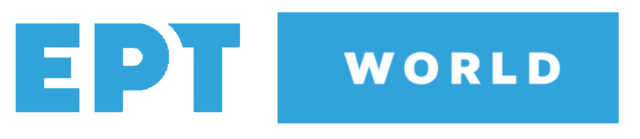 